 План урока обучения грамоте 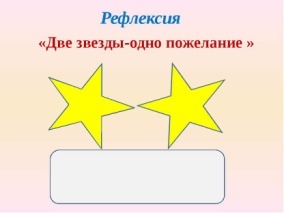 Раздел долгосрочного планирования: Традиции и фольклорДата: 16.02.2021Раздел долгосрочного планирования: Традиции и фольклорДата: 16.02.2021Раздел долгосрочного планирования: Традиции и фольклорДата: 16.02.2021Раздел долгосрочного планирования: Традиции и фольклорДата: 16.02.2021Раздел долгосрочного планирования: Традиции и фольклорДата: 16.02.2021Средняя школа №23Средняя школа №23Средняя школа №231 класс1 класс1 класс1 класс1 классФИО учителя: Азимкулова Клара Талгатовна ФИО учителя: Азимкулова Клара Талгатовна ФИО учителя: Азимкулова Клара Талгатовна Тема урокаТема урокаТема урокаЧто такое фольклор?Что такое фольклор?Что такое фольклор?Что такое фольклор?Что такое фольклор?Цели обучения, достигаемые на этом уроке   (Ссылка на учебный план)Цели обучения, достигаемые на этом уроке   (Ссылка на учебный план)Цели обучения, достигаемые на этом уроке   (Ссылка на учебный план)1.1.7.1. Высказывать отношение к прослушанному,  обосновывать его простыими предложениями1.2.6.1. Распознавать текст –описание, жанры по их особенностям (сказка, рассказ, стихотворение);  жанры  (художественные и нехудожественные тексты) с помощью учителя1.2.1.2. Использовать основные виды чтения (плавное слоговое чтение с переходом на чтение целыми словами)1.3.10.1.  Различать, использовать в письменной речи слова  – предметы, слова-признаки, слова –действия и изменять их по числам1.1.7.1. Высказывать отношение к прослушанному,  обосновывать его простыими предложениями1.2.6.1. Распознавать текст –описание, жанры по их особенностям (сказка, рассказ, стихотворение);  жанры  (художественные и нехудожественные тексты) с помощью учителя1.2.1.2. Использовать основные виды чтения (плавное слоговое чтение с переходом на чтение целыми словами)1.3.10.1.  Различать, использовать в письменной речи слова  – предметы, слова-признаки, слова –действия и изменять их по числам1.1.7.1. Высказывать отношение к прослушанному,  обосновывать его простыими предложениями1.2.6.1. Распознавать текст –описание, жанры по их особенностям (сказка, рассказ, стихотворение);  жанры  (художественные и нехудожественные тексты) с помощью учителя1.2.1.2. Использовать основные виды чтения (плавное слоговое чтение с переходом на чтение целыми словами)1.3.10.1.  Различать, использовать в письменной речи слова  – предметы, слова-признаки, слова –действия и изменять их по числам1.1.7.1. Высказывать отношение к прослушанному,  обосновывать его простыими предложениями1.2.6.1. Распознавать текст –описание, жанры по их особенностям (сказка, рассказ, стихотворение);  жанры  (художественные и нехудожественные тексты) с помощью учителя1.2.1.2. Использовать основные виды чтения (плавное слоговое чтение с переходом на чтение целыми словами)1.3.10.1.  Различать, использовать в письменной речи слова  – предметы, слова-признаки, слова –действия и изменять их по числам1.1.7.1. Высказывать отношение к прослушанному,  обосновывать его простыими предложениями1.2.6.1. Распознавать текст –описание, жанры по их особенностям (сказка, рассказ, стихотворение);  жанры  (художественные и нехудожественные тексты) с помощью учителя1.2.1.2. Использовать основные виды чтения (плавное слоговое чтение с переходом на чтение целыми словами)1.3.10.1.  Различать, использовать в письменной речи слова  – предметы, слова-признаки, слова –действия и изменять их по числамЦель урокаЦель урокаЦель урокаВсе смогут назвать жанры фольклора по их особенностям (с помощью учителя), использовать основные виды чтения, писать слова, записывать предложения, соблюдая каллиграфические навыки, раскрасить схему слова «герой»; читать и записывать слова-описания близкие  и противоположные по значению; записывать предложения, соблюдая каллиграфические навыки.Большинство смогут распознавать текст – описание, жанры по их особенностям, анализировать текст; разгадать кроссворд; находить слова – описания близкие и  противоположные по  значению и сравнивать их;Некоторые смогут высказывать отношение к прослушанному, обосновывать его простыми предложениями. Продолжить пословицу, объяснить ее смысл, выбрать и написать слова, подходящие к понятию.Все смогут назвать жанры фольклора по их особенностям (с помощью учителя), использовать основные виды чтения, писать слова, записывать предложения, соблюдая каллиграфические навыки, раскрасить схему слова «герой»; читать и записывать слова-описания близкие  и противоположные по значению; записывать предложения, соблюдая каллиграфические навыки.Большинство смогут распознавать текст – описание, жанры по их особенностям, анализировать текст; разгадать кроссворд; находить слова – описания близкие и  противоположные по  значению и сравнивать их;Некоторые смогут высказывать отношение к прослушанному, обосновывать его простыми предложениями. Продолжить пословицу, объяснить ее смысл, выбрать и написать слова, подходящие к понятию.Все смогут назвать жанры фольклора по их особенностям (с помощью учителя), использовать основные виды чтения, писать слова, записывать предложения, соблюдая каллиграфические навыки, раскрасить схему слова «герой»; читать и записывать слова-описания близкие  и противоположные по значению; записывать предложения, соблюдая каллиграфические навыки.Большинство смогут распознавать текст – описание, жанры по их особенностям, анализировать текст; разгадать кроссворд; находить слова – описания близкие и  противоположные по  значению и сравнивать их;Некоторые смогут высказывать отношение к прослушанному, обосновывать его простыми предложениями. Продолжить пословицу, объяснить ее смысл, выбрать и написать слова, подходящие к понятию.Все смогут назвать жанры фольклора по их особенностям (с помощью учителя), использовать основные виды чтения, писать слова, записывать предложения, соблюдая каллиграфические навыки, раскрасить схему слова «герой»; читать и записывать слова-описания близкие  и противоположные по значению; записывать предложения, соблюдая каллиграфические навыки.Большинство смогут распознавать текст – описание, жанры по их особенностям, анализировать текст; разгадать кроссворд; находить слова – описания близкие и  противоположные по  значению и сравнивать их;Некоторые смогут высказывать отношение к прослушанному, обосновывать его простыми предложениями. Продолжить пословицу, объяснить ее смысл, выбрать и написать слова, подходящие к понятию.Все смогут назвать жанры фольклора по их особенностям (с помощью учителя), использовать основные виды чтения, писать слова, записывать предложения, соблюдая каллиграфические навыки, раскрасить схему слова «герой»; читать и записывать слова-описания близкие  и противоположные по значению; записывать предложения, соблюдая каллиграфические навыки.Большинство смогут распознавать текст – описание, жанры по их особенностям, анализировать текст; разгадать кроссворд; находить слова – описания близкие и  противоположные по  значению и сравнивать их;Некоторые смогут высказывать отношение к прослушанному, обосновывать его простыми предложениями. Продолжить пословицу, объяснить ее смысл, выбрать и написать слова, подходящие к понятию.Уровень мыслительных навыковУровень мыслительных навыковУровень мыслительных навыковПри достижении цели развиваем уровень мыслительных навыков:знаниепониманиеприменениеанализ  При достижении цели развиваем уровень мыслительных навыков:знаниепониманиеприменениеанализ  При достижении цели развиваем уровень мыслительных навыков:знаниепониманиеприменениеанализ  При достижении цели развиваем уровень мыслительных навыков:знаниепониманиеприменениеанализ  При достижении цели развиваем уровень мыслительных навыков:знаниепониманиеприменениеанализ  Критерии оцениванияКритерии оцениванияКритерии оцениванияНазывают  жанры фольклора по их особенностям, используют основные виды чтения, записывают слова; раскрашивают схему слова «герой», читают и записывают слова-описания близкие по значению  и противоположные по значению; записывают предложения, соблюдая каллиграфические навыки.Распознают текст-описание, рассказывают и приводят примеры устного народного творчества; анализируют текст; разгадывают кроссворд; находят слова – описания близкие и  противоположные по  значению и сравнивают их;Высказывают отношение  к прослушанному, обосновывают его простыми предложениями. Дописывают  пословицу и объясняют ее смысл, выбирают и записывают слова, подходящие к понятию. Дают определение понятию «герой», «Родина»Называют  жанры фольклора по их особенностям, используют основные виды чтения, записывают слова; раскрашивают схему слова «герой», читают и записывают слова-описания близкие по значению  и противоположные по значению; записывают предложения, соблюдая каллиграфические навыки.Распознают текст-описание, рассказывают и приводят примеры устного народного творчества; анализируют текст; разгадывают кроссворд; находят слова – описания близкие и  противоположные по  значению и сравнивают их;Высказывают отношение  к прослушанному, обосновывают его простыми предложениями. Дописывают  пословицу и объясняют ее смысл, выбирают и записывают слова, подходящие к понятию. Дают определение понятию «герой», «Родина»Называют  жанры фольклора по их особенностям, используют основные виды чтения, записывают слова; раскрашивают схему слова «герой», читают и записывают слова-описания близкие по значению  и противоположные по значению; записывают предложения, соблюдая каллиграфические навыки.Распознают текст-описание, рассказывают и приводят примеры устного народного творчества; анализируют текст; разгадывают кроссворд; находят слова – описания близкие и  противоположные по  значению и сравнивают их;Высказывают отношение  к прослушанному, обосновывают его простыми предложениями. Дописывают  пословицу и объясняют ее смысл, выбирают и записывают слова, подходящие к понятию. Дают определение понятию «герой», «Родина»Называют  жанры фольклора по их особенностям, используют основные виды чтения, записывают слова; раскрашивают схему слова «герой», читают и записывают слова-описания близкие по значению  и противоположные по значению; записывают предложения, соблюдая каллиграфические навыки.Распознают текст-описание, рассказывают и приводят примеры устного народного творчества; анализируют текст; разгадывают кроссворд; находят слова – описания близкие и  противоположные по  значению и сравнивают их;Высказывают отношение  к прослушанному, обосновывают его простыми предложениями. Дописывают  пословицу и объясняют ее смысл, выбирают и записывают слова, подходящие к понятию. Дают определение понятию «герой», «Родина»Называют  жанры фольклора по их особенностям, используют основные виды чтения, записывают слова; раскрашивают схему слова «герой», читают и записывают слова-описания близкие по значению  и противоположные по значению; записывают предложения, соблюдая каллиграфические навыки.Распознают текст-описание, рассказывают и приводят примеры устного народного творчества; анализируют текст; разгадывают кроссворд; находят слова – описания близкие и  противоположные по  значению и сравнивают их;Высказывают отношение  к прослушанному, обосновывают его простыми предложениями. Дописывают  пословицу и объясняют ее смысл, выбирают и записывают слова, подходящие к понятию. Дают определение понятию «герой», «Родина»Воспитание ценностейВоспитание ценностейВоспитание ценностейЦенности, основанные на национальной идее «Мәңгілік ел»; казахстанский патриотизм и гражданская ответственность (при составлении и объяснении пословиц, чтении легенды); уважение и сотрудничество (работа в группе, паре, при постановке сказки);  художественный труд и творчество (демонстрация сказки, составление кластера «фольклор»); открытость (в общении ).Ценности, основанные на национальной идее «Мәңгілік ел»; казахстанский патриотизм и гражданская ответственность (при составлении и объяснении пословиц, чтении легенды); уважение и сотрудничество (работа в группе, паре, при постановке сказки);  художественный труд и творчество (демонстрация сказки, составление кластера «фольклор»); открытость (в общении ).Ценности, основанные на национальной идее «Мәңгілік ел»; казахстанский патриотизм и гражданская ответственность (при составлении и объяснении пословиц, чтении легенды); уважение и сотрудничество (работа в группе, паре, при постановке сказки);  художественный труд и творчество (демонстрация сказки, составление кластера «фольклор»); открытость (в общении ).Ценности, основанные на национальной идее «Мәңгілік ел»; казахстанский патриотизм и гражданская ответственность (при составлении и объяснении пословиц, чтении легенды); уважение и сотрудничество (работа в группе, паре, при постановке сказки);  художественный труд и творчество (демонстрация сказки, составление кластера «фольклор»); открытость (в общении ).Ценности, основанные на национальной идее «Мәңгілік ел»; казахстанский патриотизм и гражданская ответственность (при составлении и объяснении пословиц, чтении легенды); уважение и сотрудничество (работа в группе, паре, при постановке сказки);  художественный труд и творчество (демонстрация сказки, составление кластера «фольклор»); открытость (в общении ).Межпредметная связьМежпредметная связьМежпредметная связьСамопознание (приветствие и эмоциональный настрой; рефлексия: составление кластера «Фольклор»; познание мира: казахская народная пословица: «Нет земли без цветов, нет народа без героев»; понятие «Родина» из пословицы «Тот герой, кто за Родину горой»;художественный труд (составление кластера «Фольклор»);математика (использование расчета при делении на группы);физическая  культура (сохранность здоровья : физминутка, пальчиковая гимнастика).Самопознание (приветствие и эмоциональный настрой; рефлексия: составление кластера «Фольклор»; познание мира: казахская народная пословица: «Нет земли без цветов, нет народа без героев»; понятие «Родина» из пословицы «Тот герой, кто за Родину горой»;художественный труд (составление кластера «Фольклор»);математика (использование расчета при делении на группы);физическая  культура (сохранность здоровья : физминутка, пальчиковая гимнастика).Самопознание (приветствие и эмоциональный настрой; рефлексия: составление кластера «Фольклор»; познание мира: казахская народная пословица: «Нет земли без цветов, нет народа без героев»; понятие «Родина» из пословицы «Тот герой, кто за Родину горой»;художественный труд (составление кластера «Фольклор»);математика (использование расчета при делении на группы);физическая  культура (сохранность здоровья : физминутка, пальчиковая гимнастика).Самопознание (приветствие и эмоциональный настрой; рефлексия: составление кластера «Фольклор»; познание мира: казахская народная пословица: «Нет земли без цветов, нет народа без героев»; понятие «Родина» из пословицы «Тот герой, кто за Родину горой»;художественный труд (составление кластера «Фольклор»);математика (использование расчета при делении на группы);физическая  культура (сохранность здоровья : физминутка, пальчиковая гимнастика).Самопознание (приветствие и эмоциональный настрой; рефлексия: составление кластера «Фольклор»; познание мира: казахская народная пословица: «Нет земли без цветов, нет народа без героев»; понятие «Родина» из пословицы «Тот герой, кто за Родину горой»;художественный труд (составление кластера «Фольклор»);математика (использование расчета при делении на группы);физическая  культура (сохранность здоровья : физминутка, пальчиковая гимнастика).Предыдущие знанияПредыдущие знанияПредыдущие знанияРечь: устная и письменная, схема слова, слоги, ударение. Звуки  речи (гласные, согласные, ударные, безударные, твердые и мягкие согласные звуки). Предложение, знаки препинания в конце предложения. Правописание заглавной буквы в начале предложения.   Слова – предметы, слова-признаки. Жанры произведений: рассказ, сказка, стихотворение. Каллиграфические навыки. Речь: устная и письменная, схема слова, слоги, ударение. Звуки  речи (гласные, согласные, ударные, безударные, твердые и мягкие согласные звуки). Предложение, знаки препинания в конце предложения. Правописание заглавной буквы в начале предложения.   Слова – предметы, слова-признаки. Жанры произведений: рассказ, сказка, стихотворение. Каллиграфические навыки. Речь: устная и письменная, схема слова, слоги, ударение. Звуки  речи (гласные, согласные, ударные, безударные, твердые и мягкие согласные звуки). Предложение, знаки препинания в конце предложения. Правописание заглавной буквы в начале предложения.   Слова – предметы, слова-признаки. Жанры произведений: рассказ, сказка, стихотворение. Каллиграфические навыки. Речь: устная и письменная, схема слова, слоги, ударение. Звуки  речи (гласные, согласные, ударные, безударные, твердые и мягкие согласные звуки). Предложение, знаки препинания в конце предложения. Правописание заглавной буквы в начале предложения.   Слова – предметы, слова-признаки. Жанры произведений: рассказ, сказка, стихотворение. Каллиграфические навыки. Речь: устная и письменная, схема слова, слоги, ударение. Звуки  речи (гласные, согласные, ударные, безударные, твердые и мягкие согласные звуки). Предложение, знаки препинания в конце предложения. Правописание заглавной буквы в начале предложения.   Слова – предметы, слова-признаки. Жанры произведений: рассказ, сказка, стихотворение. Каллиграфические навыки. Ход урокаХод урокаХод урокаХод урокаХод урокаХод урокаХод урокаХод урокаЗапланированные этапы урокаВиды упражнений, запланированных на урок:  Виды упражнений, запланированных на урок:  Виды упражнений, запланированных на урок:  Виды упражнений, запланированных на урок:  Виды упражнений, запланированных на урок:  Виды упражнений, запланированных на урок:  РесурсыНачало урока2 минуты 2 минуты2 минутыПриветствие. Положительный настрой «От сердца к сердцу» (связь  самопознанием)Дети стоят в кругу с закрытыми глазами, протягивают  руки, касаются ладошками, мысленно желают добра и успеха. Открывают глаза. Улыбаются друг другу. Делятся на группы по выбору картинки с изображением героя сказки (колобок, лиса, Красная шапочка) и рассаживаются по местам. Актуализация знаний.На доске разрезанная по частям казахская народная пословица: «Нет земли без цветов, нет народа без героев» (связь с познанием мира)Задание.(К) Составить и прочитать пословицу.       Объяснить ее значение.Дескрипторы1. Читает части пословицы2. Составляет из частей целую пословицу3. Объясняет пословицуОбратная связь:  методом «Большого пальца»СправилсяЗатруднялсяБыло непонятноДанное задание было  направлено на  развитие мыслительных навыков, таких как: понимание и применение. 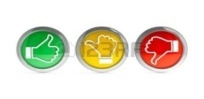 В нем отражены 2 цели: 1.2.1.2. Использовать основные виды чтения1.1.7.1. Высказывать отношение к прослушанному,  обосновывать его простыими предложениямиБеседа-Каким видом речи пользовались наши предки, когда сочиняли пословицы? / Устная речь/-А что еще сочинял народ кроме пословиц?              / сказки, песенки,  колыбельные /-Каким выражением можно назвать творчество народа, которое передовалось в устной форме? -Предполагаемый ответ детей.Историю страны делает народ. Мы –частица этого народа. Поэтому должны знать и беречь историю своего народа, обычаи и траиции, чтобы сохранить и передать следующим поколениям.Вывод: Все, что было создано народом и передавалось из уст в уста, называется  фольклором.-Как вы считаете, о чем будем говорить на уроке?-Ответы детей. /Об устном народном творчестве, фольклоре/Тема  урока «Что такое фольклор?»Приветствие. Положительный настрой «От сердца к сердцу» (связь  самопознанием)Дети стоят в кругу с закрытыми глазами, протягивают  руки, касаются ладошками, мысленно желают добра и успеха. Открывают глаза. Улыбаются друг другу. Делятся на группы по выбору картинки с изображением героя сказки (колобок, лиса, Красная шапочка) и рассаживаются по местам. Актуализация знаний.На доске разрезанная по частям казахская народная пословица: «Нет земли без цветов, нет народа без героев» (связь с познанием мира)Задание.(К) Составить и прочитать пословицу.       Объяснить ее значение.Дескрипторы1. Читает части пословицы2. Составляет из частей целую пословицу3. Объясняет пословицуОбратная связь:  методом «Большого пальца»СправилсяЗатруднялсяБыло непонятноДанное задание было  направлено на  развитие мыслительных навыков, таких как: понимание и применение. В нем отражены 2 цели: 1.2.1.2. Использовать основные виды чтения1.1.7.1. Высказывать отношение к прослушанному,  обосновывать его простыими предложениямиБеседа-Каким видом речи пользовались наши предки, когда сочиняли пословицы? / Устная речь/-А что еще сочинял народ кроме пословиц?              / сказки, песенки,  колыбельные /-Каким выражением можно назвать творчество народа, которое передовалось в устной форме? -Предполагаемый ответ детей.Историю страны делает народ. Мы –частица этого народа. Поэтому должны знать и беречь историю своего народа, обычаи и траиции, чтобы сохранить и передать следующим поколениям.Вывод: Все, что было создано народом и передавалось из уст в уста, называется  фольклором.-Как вы считаете, о чем будем говорить на уроке?-Ответы детей. /Об устном народном творчестве, фольклоре/Тема  урока «Что такое фольклор?»Приветствие. Положительный настрой «От сердца к сердцу» (связь  самопознанием)Дети стоят в кругу с закрытыми глазами, протягивают  руки, касаются ладошками, мысленно желают добра и успеха. Открывают глаза. Улыбаются друг другу. Делятся на группы по выбору картинки с изображением героя сказки (колобок, лиса, Красная шапочка) и рассаживаются по местам. Актуализация знаний.На доске разрезанная по частям казахская народная пословица: «Нет земли без цветов, нет народа без героев» (связь с познанием мира)Задание.(К) Составить и прочитать пословицу.       Объяснить ее значение.Дескрипторы1. Читает части пословицы2. Составляет из частей целую пословицу3. Объясняет пословицуОбратная связь:  методом «Большого пальца»СправилсяЗатруднялсяБыло непонятноДанное задание было  направлено на  развитие мыслительных навыков, таких как: понимание и применение. В нем отражены 2 цели: 1.2.1.2. Использовать основные виды чтения1.1.7.1. Высказывать отношение к прослушанному,  обосновывать его простыими предложениямиБеседа-Каким видом речи пользовались наши предки, когда сочиняли пословицы? / Устная речь/-А что еще сочинял народ кроме пословиц?              / сказки, песенки,  колыбельные /-Каким выражением можно назвать творчество народа, которое передовалось в устной форме? -Предполагаемый ответ детей.Историю страны делает народ. Мы –частица этого народа. Поэтому должны знать и беречь историю своего народа, обычаи и траиции, чтобы сохранить и передать следующим поколениям.Вывод: Все, что было создано народом и передавалось из уст в уста, называется  фольклором.-Как вы считаете, о чем будем говорить на уроке?-Ответы детей. /Об устном народном творчестве, фольклоре/Тема  урока «Что такое фольклор?»Приветствие. Положительный настрой «От сердца к сердцу» (связь  самопознанием)Дети стоят в кругу с закрытыми глазами, протягивают  руки, касаются ладошками, мысленно желают добра и успеха. Открывают глаза. Улыбаются друг другу. Делятся на группы по выбору картинки с изображением героя сказки (колобок, лиса, Красная шапочка) и рассаживаются по местам. Актуализация знаний.На доске разрезанная по частям казахская народная пословица: «Нет земли без цветов, нет народа без героев» (связь с познанием мира)Задание.(К) Составить и прочитать пословицу.       Объяснить ее значение.Дескрипторы1. Читает части пословицы2. Составляет из частей целую пословицу3. Объясняет пословицуОбратная связь:  методом «Большого пальца»СправилсяЗатруднялсяБыло непонятноДанное задание было  направлено на  развитие мыслительных навыков, таких как: понимание и применение. В нем отражены 2 цели: 1.2.1.2. Использовать основные виды чтения1.1.7.1. Высказывать отношение к прослушанному,  обосновывать его простыими предложениямиБеседа-Каким видом речи пользовались наши предки, когда сочиняли пословицы? / Устная речь/-А что еще сочинял народ кроме пословиц?              / сказки, песенки,  колыбельные /-Каким выражением можно назвать творчество народа, которое передовалось в устной форме? -Предполагаемый ответ детей.Историю страны делает народ. Мы –частица этого народа. Поэтому должны знать и беречь историю своего народа, обычаи и траиции, чтобы сохранить и передать следующим поколениям.Вывод: Все, что было создано народом и передавалось из уст в уста, называется  фольклором.-Как вы считаете, о чем будем говорить на уроке?-Ответы детей. /Об устном народном творчестве, фольклоре/Тема  урока «Что такое фольклор?»Приветствие. Положительный настрой «От сердца к сердцу» (связь  самопознанием)Дети стоят в кругу с закрытыми глазами, протягивают  руки, касаются ладошками, мысленно желают добра и успеха. Открывают глаза. Улыбаются друг другу. Делятся на группы по выбору картинки с изображением героя сказки (колобок, лиса, Красная шапочка) и рассаживаются по местам. Актуализация знаний.На доске разрезанная по частям казахская народная пословица: «Нет земли без цветов, нет народа без героев» (связь с познанием мира)Задание.(К) Составить и прочитать пословицу.       Объяснить ее значение.Дескрипторы1. Читает части пословицы2. Составляет из частей целую пословицу3. Объясняет пословицуОбратная связь:  методом «Большого пальца»СправилсяЗатруднялсяБыло непонятноДанное задание было  направлено на  развитие мыслительных навыков, таких как: понимание и применение. В нем отражены 2 цели: 1.2.1.2. Использовать основные виды чтения1.1.7.1. Высказывать отношение к прослушанному,  обосновывать его простыими предложениямиБеседа-Каким видом речи пользовались наши предки, когда сочиняли пословицы? / Устная речь/-А что еще сочинял народ кроме пословиц?              / сказки, песенки,  колыбельные /-Каким выражением можно назвать творчество народа, которое передовалось в устной форме? -Предполагаемый ответ детей.Историю страны делает народ. Мы –частица этого народа. Поэтому должны знать и беречь историю своего народа, обычаи и траиции, чтобы сохранить и передать следующим поколениям.Вывод: Все, что было создано народом и передавалось из уст в уста, называется  фольклором.-Как вы считаете, о чем будем говорить на уроке?-Ответы детей. /Об устном народном творчестве, фольклоре/Тема  урока «Что такое фольклор?»Приветствие. Положительный настрой «От сердца к сердцу» (связь  самопознанием)Дети стоят в кругу с закрытыми глазами, протягивают  руки, касаются ладошками, мысленно желают добра и успеха. Открывают глаза. Улыбаются друг другу. Делятся на группы по выбору картинки с изображением героя сказки (колобок, лиса, Красная шапочка) и рассаживаются по местам. Актуализация знаний.На доске разрезанная по частям казахская народная пословица: «Нет земли без цветов, нет народа без героев» (связь с познанием мира)Задание.(К) Составить и прочитать пословицу.       Объяснить ее значение.Дескрипторы1. Читает части пословицы2. Составляет из частей целую пословицу3. Объясняет пословицуОбратная связь:  методом «Большого пальца»СправилсяЗатруднялсяБыло непонятноДанное задание было  направлено на  развитие мыслительных навыков, таких как: понимание и применение. В нем отражены 2 цели: 1.2.1.2. Использовать основные виды чтения1.1.7.1. Высказывать отношение к прослушанному,  обосновывать его простыими предложениямиБеседа-Каким видом речи пользовались наши предки, когда сочиняли пословицы? / Устная речь/-А что еще сочинял народ кроме пословиц?              / сказки, песенки,  колыбельные /-Каким выражением можно назвать творчество народа, которое передовалось в устной форме? -Предполагаемый ответ детей.Историю страны делает народ. Мы –частица этого народа. Поэтому должны знать и беречь историю своего народа, обычаи и траиции, чтобы сохранить и передать следующим поколениям.Вывод: Все, что было создано народом и передавалось из уст в уста, называется  фольклором.-Как вы считаете, о чем будем говорить на уроке?-Ответы детей. /Об устном народном творчестве, фольклоре/Тема  урока «Что такое фольклор?»СлайдПословица, разрезанная на частиСлайдКлюч к заданиюСередина урока 4  минут12  минут7 минут 7 минут Работа над новой темойПроблемный вопрос-А кто из вас знает, что включает в себя понятие слова фольклор?/ Ответы детей/ Цель:-Сегодня на уроке мы познакомимся с фольклором.Работа по учебнику стр. 12. (К) Хором читают правило.  Данное задание было направлено на развитие навыков знание и понимание и соответствовало цели 1.2.1.2.(И) Задание № 1 « Узнай и расскажи»Ознакомиться с видами фольклораРассказать в группе о видах фольклораДескриптор:Знакомится с видами фольклораРассказывает группе о видах фольклораСпикер озвучивает задание группы.Оценивание  групп: «светофор»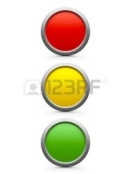 Задание  соответствует цели урока 1.2.1.2. и развивает навыки знание и понимание.(К) просмотр презентации о фольклоре(ПГ) Задание 2 «Прочитай и исследуй» В задании используются активные методы обучения. Оно представлено в виде дифференцированной работы: одно задание, но разные ресурсы.Задание:Прочитать текст.Распознать вид фольклора.Обосновать свой ответ.Дескрипторы к заданию: 1. Читает текст2. Распознает вид фольклора3. Доказывает свой выборСпикеры  выступают и защищают выбор группы.Оценивание: метод « Две звезды и одно пожелание»При выполнении задания развиваются мыслительные навыки понимания, применения и анализ. 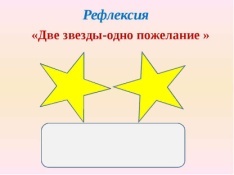 Задание соответствует цели урока(1.1.7.1,    1.2.6.1. ,    1.2.1.2.)Это задание  эффективно, потому  что в процесс обучения вовлечены все обучающиеся.  Поддержка со стороны учителя будет осуществляться на протяжении всего урока по отношению к учащимся с низкой мотивацией; учащиеся с высокой мотивацией смогут выполнить задания повышенного уровня сложности.Физминутка. Сказка «Репка»Выполняется в кругу.Класс делится на 4 группы по видам фольклора.- Какие виды устного народного творчества вы запомнили? / пословицы, считалки, скороговорки, загадки/Работа в тетрадяхСтр. 45. Устное народное творчество(К,Г) Задание 1 « Разгадать кроссворд»Рассмотреть кроссвордПрочитать слова, вставить пропущенные буквы.Прочитать ключевое слово «герой» и дать определение  понятиюДескриптор: Рассматривает кроссвордЧитает слова, вставляет пропущенную буквуЧитает и дает определение понятию  «герой»(К,И) 2.Раскрасить схему к слову «герой»Раскрашивает схему слова «герой»Пальчиковая гимнастика «Потешка», поочередно загибают пальчикиЭтот пальчик - в лес пошел,Этот пальчик - гриб нашел,Этот пальчик - занял место,Этот пальчик - ляжет тесно,Этот пальчик - много ел,Оттого и потолстел.(К, П) Задание 3.Прочитать слова – описания героя.Найти слова – описания близкие по значениюНайти слова – описания противоположные по  значениюДескриптор:Читает слова-описания герояНаходит слова-описания близкие по значениюНаходит слова-описания противоположные по значению(И)  Задание 4.Прочитать предложение. Списать предложение, применяя каллиграфические навыки. Правописание заглавной буквы в начале предложения. Поставить знак препинания в конце предложения. Дескриптор:Читает предложениеСписывает предложение, применяет каллиграфические навыкиИспользует правило правописания заглавной буквы в начале предложенияСтавит знак препинания в конце предложения(К,П) Задание 5. Дописать пословицу Тот герой, кто за Родину …Выяснение понятия «Родина» (связь с познанием мира)Дескрипторы:Дописывают  предложение, соблюдая каллиграфические навыки.Дают определение понятию  «Родина»Работа оценивается учителем  формативно. (К, Г) Задание № 3 творческого характераСоставить сказку по сюжетным  картинкам и рассказать ее в классе.Показать сказку классу.Задание группам:Рассмотреть  сюжетные картинкиПеречислить главных героевСоставить сказкуРассказать сказку группе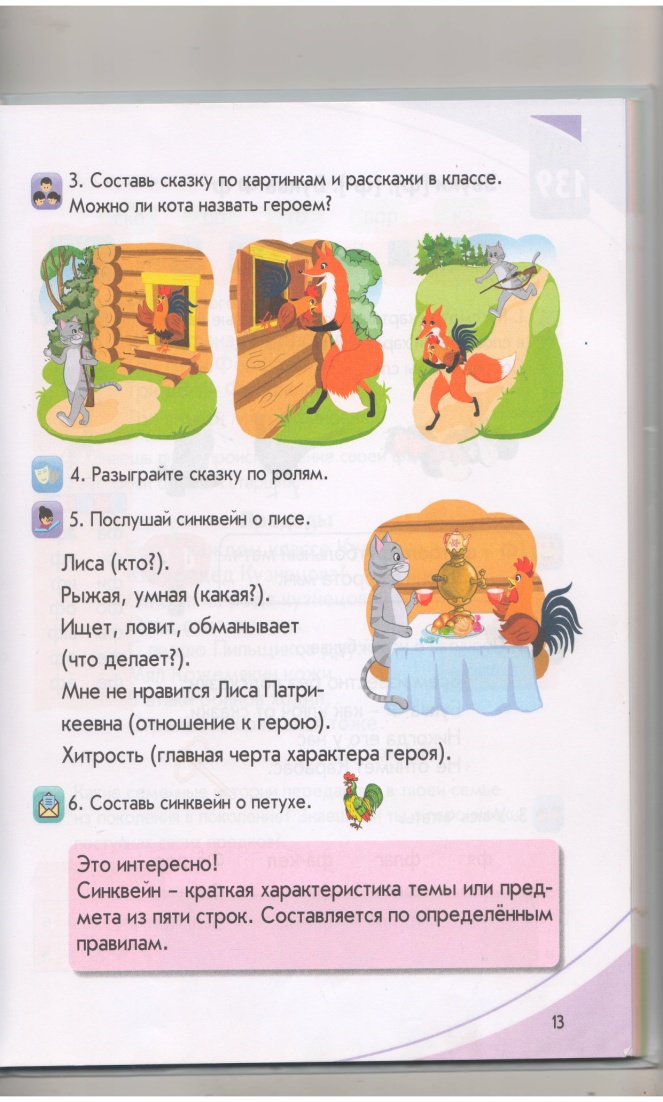 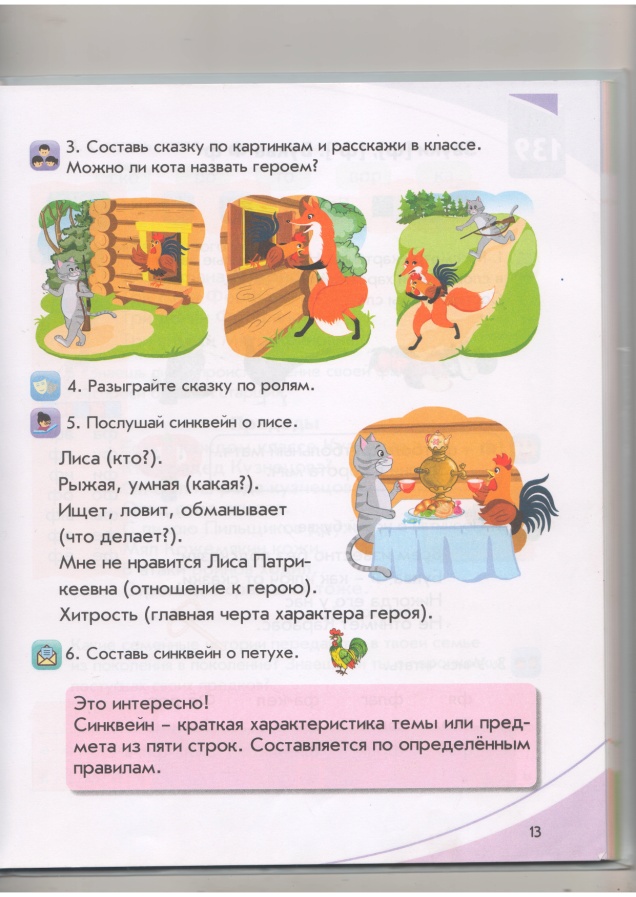 ДескрипторыРассматривает сюжетные картинкиПеречисляет главных героевСоставляет сказкуРассказывает в группеРазыгрывают сказку по ролям ( с каждой группы выступает 1 ученик)(К,И)- Можно ли кота назвать героем? Почему?- Какое слово – описание подходит к коту? Оценивают работу групп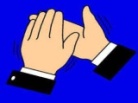 Работа над новой темойПроблемный вопрос-А кто из вас знает, что включает в себя понятие слова фольклор?/ Ответы детей/ Цель:-Сегодня на уроке мы познакомимся с фольклором.Работа по учебнику стр. 12. (К) Хором читают правило.  Данное задание было направлено на развитие навыков знание и понимание и соответствовало цели 1.2.1.2.(И) Задание № 1 « Узнай и расскажи»Ознакомиться с видами фольклораРассказать в группе о видах фольклораДескриптор:Знакомится с видами фольклораРассказывает группе о видах фольклораСпикер озвучивает задание группы.Оценивание  групп: «светофор»Задание  соответствует цели урока 1.2.1.2. и развивает навыки знание и понимание.(К) просмотр презентации о фольклоре(ПГ) Задание 2 «Прочитай и исследуй» В задании используются активные методы обучения. Оно представлено в виде дифференцированной работы: одно задание, но разные ресурсы.Задание:Прочитать текст.Распознать вид фольклора.Обосновать свой ответ.Дескрипторы к заданию: 1. Читает текст2. Распознает вид фольклора3. Доказывает свой выборСпикеры  выступают и защищают выбор группы.Оценивание: метод « Две звезды и одно пожелание»При выполнении задания развиваются мыслительные навыки понимания, применения и анализ. Задание соответствует цели урока(1.1.7.1,    1.2.6.1. ,    1.2.1.2.)Это задание  эффективно, потому  что в процесс обучения вовлечены все обучающиеся.  Поддержка со стороны учителя будет осуществляться на протяжении всего урока по отношению к учащимся с низкой мотивацией; учащиеся с высокой мотивацией смогут выполнить задания повышенного уровня сложности.Физминутка. Сказка «Репка»Выполняется в кругу.Класс делится на 4 группы по видам фольклора.- Какие виды устного народного творчества вы запомнили? / пословицы, считалки, скороговорки, загадки/Работа в тетрадяхСтр. 45. Устное народное творчество(К,Г) Задание 1 « Разгадать кроссворд»Рассмотреть кроссвордПрочитать слова, вставить пропущенные буквы.Прочитать ключевое слово «герой» и дать определение  понятиюДескриптор: Рассматривает кроссвордЧитает слова, вставляет пропущенную буквуЧитает и дает определение понятию  «герой»(К,И) 2.Раскрасить схему к слову «герой»Раскрашивает схему слова «герой»Пальчиковая гимнастика «Потешка», поочередно загибают пальчикиЭтот пальчик - в лес пошел,Этот пальчик - гриб нашел,Этот пальчик - занял место,Этот пальчик - ляжет тесно,Этот пальчик - много ел,Оттого и потолстел.(К, П) Задание 3.Прочитать слова – описания героя.Найти слова – описания близкие по значениюНайти слова – описания противоположные по  значениюДескриптор:Читает слова-описания герояНаходит слова-описания близкие по значениюНаходит слова-описания противоположные по значению(И)  Задание 4.Прочитать предложение. Списать предложение, применяя каллиграфические навыки. Правописание заглавной буквы в начале предложения. Поставить знак препинания в конце предложения. Дескриптор:Читает предложениеСписывает предложение, применяет каллиграфические навыкиИспользует правило правописания заглавной буквы в начале предложенияСтавит знак препинания в конце предложения(К,П) Задание 5. Дописать пословицу Тот герой, кто за Родину …Выяснение понятия «Родина» (связь с познанием мира)Дескрипторы:Дописывают  предложение, соблюдая каллиграфические навыки.Дают определение понятию  «Родина»Работа оценивается учителем  формативно. (К, Г) Задание № 3 творческого характераСоставить сказку по сюжетным  картинкам и рассказать ее в классе.Показать сказку классу.Задание группам:Рассмотреть  сюжетные картинкиПеречислить главных героевСоставить сказкуРассказать сказку группеДескрипторыРассматривает сюжетные картинкиПеречисляет главных героевСоставляет сказкуРассказывает в группеРазыгрывают сказку по ролям ( с каждой группы выступает 1 ученик)(К,И)- Можно ли кота назвать героем? Почему?- Какое слово – описание подходит к коту? Оценивают работу группРабота над новой темойПроблемный вопрос-А кто из вас знает, что включает в себя понятие слова фольклор?/ Ответы детей/ Цель:-Сегодня на уроке мы познакомимся с фольклором.Работа по учебнику стр. 12. (К) Хором читают правило.  Данное задание было направлено на развитие навыков знание и понимание и соответствовало цели 1.2.1.2.(И) Задание № 1 « Узнай и расскажи»Ознакомиться с видами фольклораРассказать в группе о видах фольклораДескриптор:Знакомится с видами фольклораРассказывает группе о видах фольклораСпикер озвучивает задание группы.Оценивание  групп: «светофор»Задание  соответствует цели урока 1.2.1.2. и развивает навыки знание и понимание.(К) просмотр презентации о фольклоре(ПГ) Задание 2 «Прочитай и исследуй» В задании используются активные методы обучения. Оно представлено в виде дифференцированной работы: одно задание, но разные ресурсы.Задание:Прочитать текст.Распознать вид фольклора.Обосновать свой ответ.Дескрипторы к заданию: 1. Читает текст2. Распознает вид фольклора3. Доказывает свой выборСпикеры  выступают и защищают выбор группы.Оценивание: метод « Две звезды и одно пожелание»При выполнении задания развиваются мыслительные навыки понимания, применения и анализ. Задание соответствует цели урока(1.1.7.1,    1.2.6.1. ,    1.2.1.2.)Это задание  эффективно, потому  что в процесс обучения вовлечены все обучающиеся.  Поддержка со стороны учителя будет осуществляться на протяжении всего урока по отношению к учащимся с низкой мотивацией; учащиеся с высокой мотивацией смогут выполнить задания повышенного уровня сложности.Физминутка. Сказка «Репка»Выполняется в кругу.Класс делится на 4 группы по видам фольклора.- Какие виды устного народного творчества вы запомнили? / пословицы, считалки, скороговорки, загадки/Работа в тетрадяхСтр. 45. Устное народное творчество(К,Г) Задание 1 « Разгадать кроссворд»Рассмотреть кроссвордПрочитать слова, вставить пропущенные буквы.Прочитать ключевое слово «герой» и дать определение  понятиюДескриптор: Рассматривает кроссвордЧитает слова, вставляет пропущенную буквуЧитает и дает определение понятию  «герой»(К,И) 2.Раскрасить схему к слову «герой»Раскрашивает схему слова «герой»Пальчиковая гимнастика «Потешка», поочередно загибают пальчикиЭтот пальчик - в лес пошел,Этот пальчик - гриб нашел,Этот пальчик - занял место,Этот пальчик - ляжет тесно,Этот пальчик - много ел,Оттого и потолстел.(К, П) Задание 3.Прочитать слова – описания героя.Найти слова – описания близкие по значениюНайти слова – описания противоположные по  значениюДескриптор:Читает слова-описания герояНаходит слова-описания близкие по значениюНаходит слова-описания противоположные по значению(И)  Задание 4.Прочитать предложение. Списать предложение, применяя каллиграфические навыки. Правописание заглавной буквы в начале предложения. Поставить знак препинания в конце предложения. Дескриптор:Читает предложениеСписывает предложение, применяет каллиграфические навыкиИспользует правило правописания заглавной буквы в начале предложенияСтавит знак препинания в конце предложения(К,П) Задание 5. Дописать пословицу Тот герой, кто за Родину …Выяснение понятия «Родина» (связь с познанием мира)Дескрипторы:Дописывают  предложение, соблюдая каллиграфические навыки.Дают определение понятию  «Родина»Работа оценивается учителем  формативно. (К, Г) Задание № 3 творческого характераСоставить сказку по сюжетным  картинкам и рассказать ее в классе.Показать сказку классу.Задание группам:Рассмотреть  сюжетные картинкиПеречислить главных героевСоставить сказкуРассказать сказку группеДескрипторыРассматривает сюжетные картинкиПеречисляет главных героевСоставляет сказкуРассказывает в группеРазыгрывают сказку по ролям ( с каждой группы выступает 1 ученик)(К,И)- Можно ли кота назвать героем? Почему?- Какое слово – описание подходит к коту? Оценивают работу группРабота над новой темойПроблемный вопрос-А кто из вас знает, что включает в себя понятие слова фольклор?/ Ответы детей/ Цель:-Сегодня на уроке мы познакомимся с фольклором.Работа по учебнику стр. 12. (К) Хором читают правило.  Данное задание было направлено на развитие навыков знание и понимание и соответствовало цели 1.2.1.2.(И) Задание № 1 « Узнай и расскажи»Ознакомиться с видами фольклораРассказать в группе о видах фольклораДескриптор:Знакомится с видами фольклораРассказывает группе о видах фольклораСпикер озвучивает задание группы.Оценивание  групп: «светофор»Задание  соответствует цели урока 1.2.1.2. и развивает навыки знание и понимание.(К) просмотр презентации о фольклоре(ПГ) Задание 2 «Прочитай и исследуй» В задании используются активные методы обучения. Оно представлено в виде дифференцированной работы: одно задание, но разные ресурсы.Задание:Прочитать текст.Распознать вид фольклора.Обосновать свой ответ.Дескрипторы к заданию: 1. Читает текст2. Распознает вид фольклора3. Доказывает свой выборСпикеры  выступают и защищают выбор группы.Оценивание: метод « Две звезды и одно пожелание»При выполнении задания развиваются мыслительные навыки понимания, применения и анализ. Задание соответствует цели урока(1.1.7.1,    1.2.6.1. ,    1.2.1.2.)Это задание  эффективно, потому  что в процесс обучения вовлечены все обучающиеся.  Поддержка со стороны учителя будет осуществляться на протяжении всего урока по отношению к учащимся с низкой мотивацией; учащиеся с высокой мотивацией смогут выполнить задания повышенного уровня сложности.Физминутка. Сказка «Репка»Выполняется в кругу.Класс делится на 4 группы по видам фольклора.- Какие виды устного народного творчества вы запомнили? / пословицы, считалки, скороговорки, загадки/Работа в тетрадяхСтр. 45. Устное народное творчество(К,Г) Задание 1 « Разгадать кроссворд»Рассмотреть кроссвордПрочитать слова, вставить пропущенные буквы.Прочитать ключевое слово «герой» и дать определение  понятиюДескриптор: Рассматривает кроссвордЧитает слова, вставляет пропущенную буквуЧитает и дает определение понятию  «герой»(К,И) 2.Раскрасить схему к слову «герой»Раскрашивает схему слова «герой»Пальчиковая гимнастика «Потешка», поочередно загибают пальчикиЭтот пальчик - в лес пошел,Этот пальчик - гриб нашел,Этот пальчик - занял место,Этот пальчик - ляжет тесно,Этот пальчик - много ел,Оттого и потолстел.(К, П) Задание 3.Прочитать слова – описания героя.Найти слова – описания близкие по значениюНайти слова – описания противоположные по  значениюДескриптор:Читает слова-описания герояНаходит слова-описания близкие по значениюНаходит слова-описания противоположные по значению(И)  Задание 4.Прочитать предложение. Списать предложение, применяя каллиграфические навыки. Правописание заглавной буквы в начале предложения. Поставить знак препинания в конце предложения. Дескриптор:Читает предложениеСписывает предложение, применяет каллиграфические навыкиИспользует правило правописания заглавной буквы в начале предложенияСтавит знак препинания в конце предложения(К,П) Задание 5. Дописать пословицу Тот герой, кто за Родину …Выяснение понятия «Родина» (связь с познанием мира)Дескрипторы:Дописывают  предложение, соблюдая каллиграфические навыки.Дают определение понятию  «Родина»Работа оценивается учителем  формативно. (К, Г) Задание № 3 творческого характераСоставить сказку по сюжетным  картинкам и рассказать ее в классе.Показать сказку классу.Задание группам:Рассмотреть  сюжетные картинкиПеречислить главных героевСоставить сказкуРассказать сказку группеДескрипторыРассматривает сюжетные картинкиПеречисляет главных героевСоставляет сказкуРассказывает в группеРазыгрывают сказку по ролям ( с каждой группы выступает 1 ученик)(К,И)- Можно ли кота назвать героем? Почему?- Какое слово – описание подходит к коту? Оценивают работу группРабота над новой темойПроблемный вопрос-А кто из вас знает, что включает в себя понятие слова фольклор?/ Ответы детей/ Цель:-Сегодня на уроке мы познакомимся с фольклором.Работа по учебнику стр. 12. (К) Хором читают правило.  Данное задание было направлено на развитие навыков знание и понимание и соответствовало цели 1.2.1.2.(И) Задание № 1 « Узнай и расскажи»Ознакомиться с видами фольклораРассказать в группе о видах фольклораДескриптор:Знакомится с видами фольклораРассказывает группе о видах фольклораСпикер озвучивает задание группы.Оценивание  групп: «светофор»Задание  соответствует цели урока 1.2.1.2. и развивает навыки знание и понимание.(К) просмотр презентации о фольклоре(ПГ) Задание 2 «Прочитай и исследуй» В задании используются активные методы обучения. Оно представлено в виде дифференцированной работы: одно задание, но разные ресурсы.Задание:Прочитать текст.Распознать вид фольклора.Обосновать свой ответ.Дескрипторы к заданию: 1. Читает текст2. Распознает вид фольклора3. Доказывает свой выборСпикеры  выступают и защищают выбор группы.Оценивание: метод « Две звезды и одно пожелание»При выполнении задания развиваются мыслительные навыки понимания, применения и анализ. Задание соответствует цели урока(1.1.7.1,    1.2.6.1. ,    1.2.1.2.)Это задание  эффективно, потому  что в процесс обучения вовлечены все обучающиеся.  Поддержка со стороны учителя будет осуществляться на протяжении всего урока по отношению к учащимся с низкой мотивацией; учащиеся с высокой мотивацией смогут выполнить задания повышенного уровня сложности.Физминутка. Сказка «Репка»Выполняется в кругу.Класс делится на 4 группы по видам фольклора.- Какие виды устного народного творчества вы запомнили? / пословицы, считалки, скороговорки, загадки/Работа в тетрадяхСтр. 45. Устное народное творчество(К,Г) Задание 1 « Разгадать кроссворд»Рассмотреть кроссвордПрочитать слова, вставить пропущенные буквы.Прочитать ключевое слово «герой» и дать определение  понятиюДескриптор: Рассматривает кроссвордЧитает слова, вставляет пропущенную буквуЧитает и дает определение понятию  «герой»(К,И) 2.Раскрасить схему к слову «герой»Раскрашивает схему слова «герой»Пальчиковая гимнастика «Потешка», поочередно загибают пальчикиЭтот пальчик - в лес пошел,Этот пальчик - гриб нашел,Этот пальчик - занял место,Этот пальчик - ляжет тесно,Этот пальчик - много ел,Оттого и потолстел.(К, П) Задание 3.Прочитать слова – описания героя.Найти слова – описания близкие по значениюНайти слова – описания противоположные по  значениюДескриптор:Читает слова-описания герояНаходит слова-описания близкие по значениюНаходит слова-описания противоположные по значению(И)  Задание 4.Прочитать предложение. Списать предложение, применяя каллиграфические навыки. Правописание заглавной буквы в начале предложения. Поставить знак препинания в конце предложения. Дескриптор:Читает предложениеСписывает предложение, применяет каллиграфические навыкиИспользует правило правописания заглавной буквы в начале предложенияСтавит знак препинания в конце предложения(К,П) Задание 5. Дописать пословицу Тот герой, кто за Родину …Выяснение понятия «Родина» (связь с познанием мира)Дескрипторы:Дописывают  предложение, соблюдая каллиграфические навыки.Дают определение понятию  «Родина»Работа оценивается учителем  формативно. (К, Г) Задание № 3 творческого характераСоставить сказку по сюжетным  картинкам и рассказать ее в классе.Показать сказку классу.Задание группам:Рассмотреть  сюжетные картинкиПеречислить главных героевСоставить сказкуРассказать сказку группеДескрипторыРассматривает сюжетные картинкиПеречисляет главных героевСоставляет сказкуРассказывает в группеРазыгрывают сказку по ролям ( с каждой группы выступает 1 ученик)(К,И)- Можно ли кота назвать героем? Почему?- Какое слово – описание подходит к коту? Оценивают работу группРабота над новой темойПроблемный вопрос-А кто из вас знает, что включает в себя понятие слова фольклор?/ Ответы детей/ Цель:-Сегодня на уроке мы познакомимся с фольклором.Работа по учебнику стр. 12. (К) Хором читают правило.  Данное задание было направлено на развитие навыков знание и понимание и соответствовало цели 1.2.1.2.(И) Задание № 1 « Узнай и расскажи»Ознакомиться с видами фольклораРассказать в группе о видах фольклораДескриптор:Знакомится с видами фольклораРассказывает группе о видах фольклораСпикер озвучивает задание группы.Оценивание  групп: «светофор»Задание  соответствует цели урока 1.2.1.2. и развивает навыки знание и понимание.(К) просмотр презентации о фольклоре(ПГ) Задание 2 «Прочитай и исследуй» В задании используются активные методы обучения. Оно представлено в виде дифференцированной работы: одно задание, но разные ресурсы.Задание:Прочитать текст.Распознать вид фольклора.Обосновать свой ответ.Дескрипторы к заданию: 1. Читает текст2. Распознает вид фольклора3. Доказывает свой выборСпикеры  выступают и защищают выбор группы.Оценивание: метод « Две звезды и одно пожелание»При выполнении задания развиваются мыслительные навыки понимания, применения и анализ. Задание соответствует цели урока(1.1.7.1,    1.2.6.1. ,    1.2.1.2.)Это задание  эффективно, потому  что в процесс обучения вовлечены все обучающиеся.  Поддержка со стороны учителя будет осуществляться на протяжении всего урока по отношению к учащимся с низкой мотивацией; учащиеся с высокой мотивацией смогут выполнить задания повышенного уровня сложности.Физминутка. Сказка «Репка»Выполняется в кругу.Класс делится на 4 группы по видам фольклора.- Какие виды устного народного творчества вы запомнили? / пословицы, считалки, скороговорки, загадки/Работа в тетрадяхСтр. 45. Устное народное творчество(К,Г) Задание 1 « Разгадать кроссворд»Рассмотреть кроссвордПрочитать слова, вставить пропущенные буквы.Прочитать ключевое слово «герой» и дать определение  понятиюДескриптор: Рассматривает кроссвордЧитает слова, вставляет пропущенную буквуЧитает и дает определение понятию  «герой»(К,И) 2.Раскрасить схему к слову «герой»Раскрашивает схему слова «герой»Пальчиковая гимнастика «Потешка», поочередно загибают пальчикиЭтот пальчик - в лес пошел,Этот пальчик - гриб нашел,Этот пальчик - занял место,Этот пальчик - ляжет тесно,Этот пальчик - много ел,Оттого и потолстел.(К, П) Задание 3.Прочитать слова – описания героя.Найти слова – описания близкие по значениюНайти слова – описания противоположные по  значениюДескриптор:Читает слова-описания герояНаходит слова-описания близкие по значениюНаходит слова-описания противоположные по значению(И)  Задание 4.Прочитать предложение. Списать предложение, применяя каллиграфические навыки. Правописание заглавной буквы в начале предложения. Поставить знак препинания в конце предложения. Дескриптор:Читает предложениеСписывает предложение, применяет каллиграфические навыкиИспользует правило правописания заглавной буквы в начале предложенияСтавит знак препинания в конце предложения(К,П) Задание 5. Дописать пословицу Тот герой, кто за Родину …Выяснение понятия «Родина» (связь с познанием мира)Дескрипторы:Дописывают  предложение, соблюдая каллиграфические навыки.Дают определение понятию  «Родина»Работа оценивается учителем  формативно. (К, Г) Задание № 3 творческого характераСоставить сказку по сюжетным  картинкам и рассказать ее в классе.Показать сказку классу.Задание группам:Рассмотреть  сюжетные картинкиПеречислить главных героевСоставить сказкуРассказать сказку группеДескрипторыРассматривает сюжетные картинкиПеречисляет главных героевСоставляет сказкуРассказывает в группеРазыгрывают сказку по ролям ( с каждой группы выступает 1 ученик)(К,И)- Можно ли кота назвать героем? Почему?- Какое слово – описание подходит к коту? Оценивают работу группСлайд «Фольклор - произведения устного народного творчества, передаваемые из поколения в поколение»Слайд «Устное народное творчество» (виды фольклора)Карточки с заданиями для каждой группы1 группа- сказка2  группа - легенда2 группа- легенда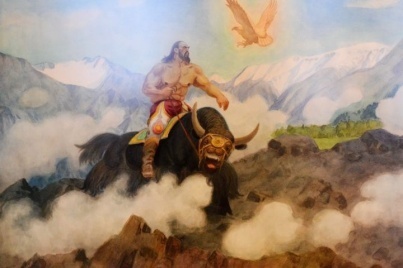 3группа - загадка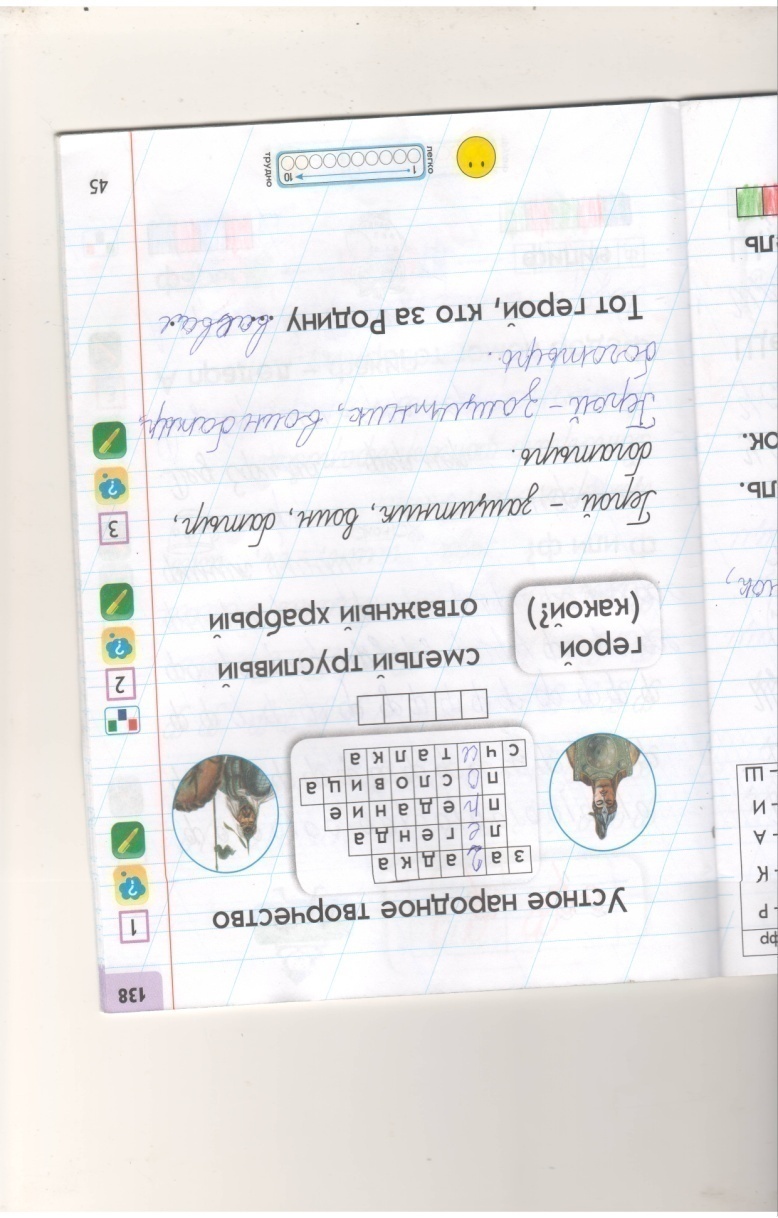 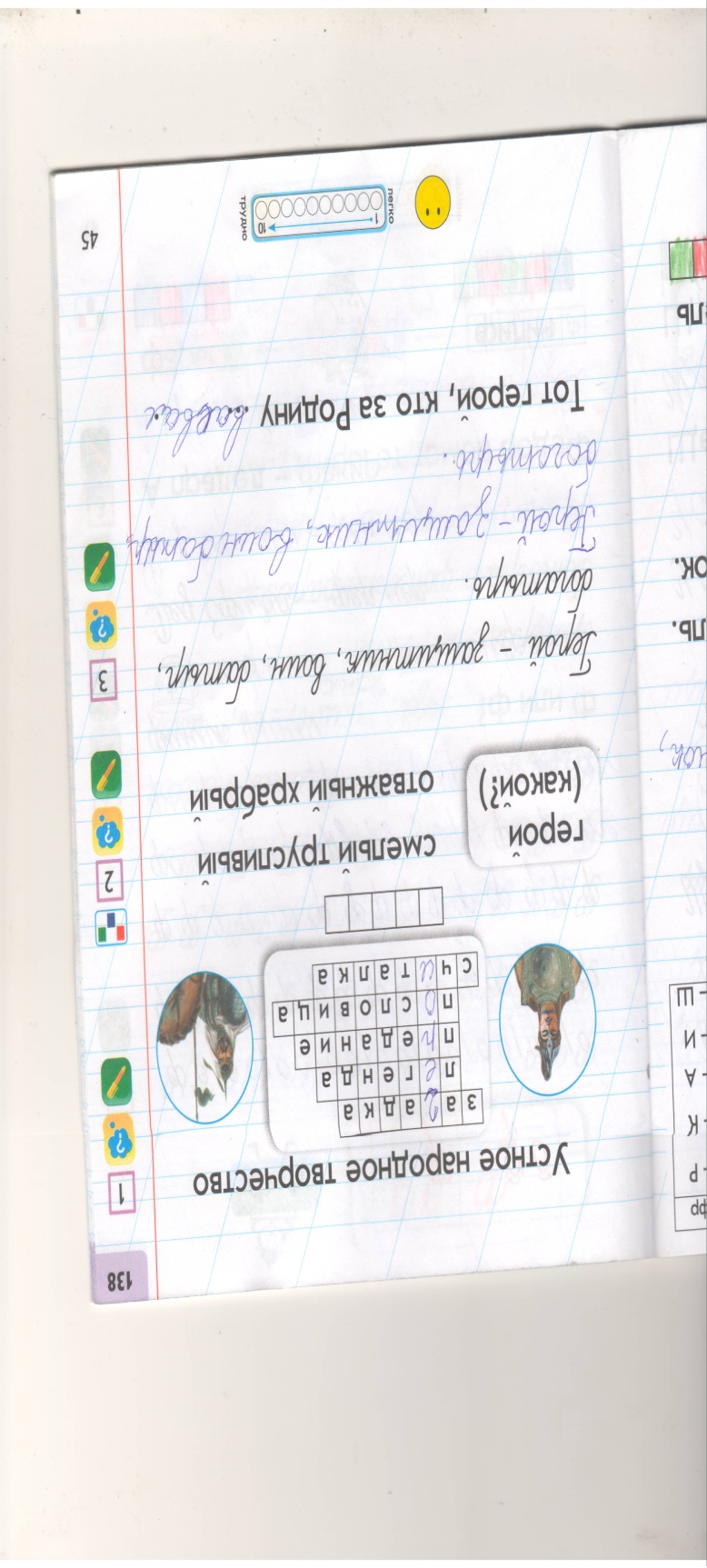 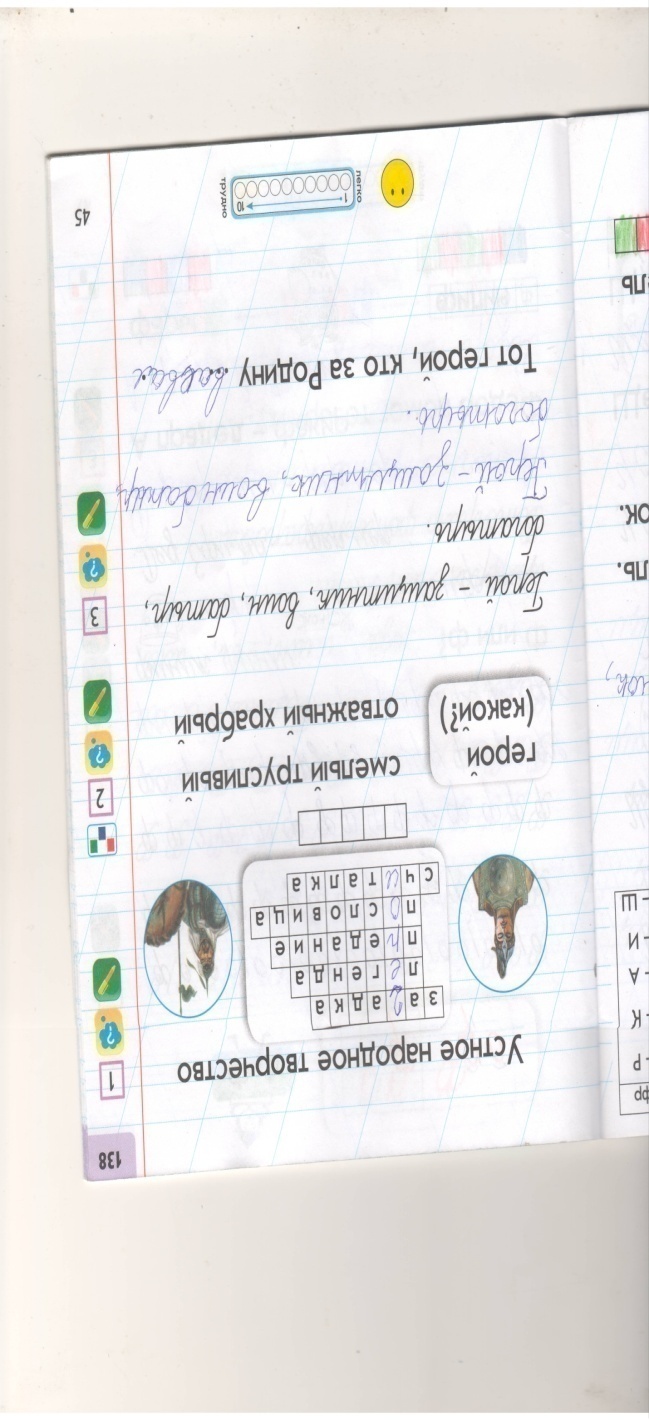 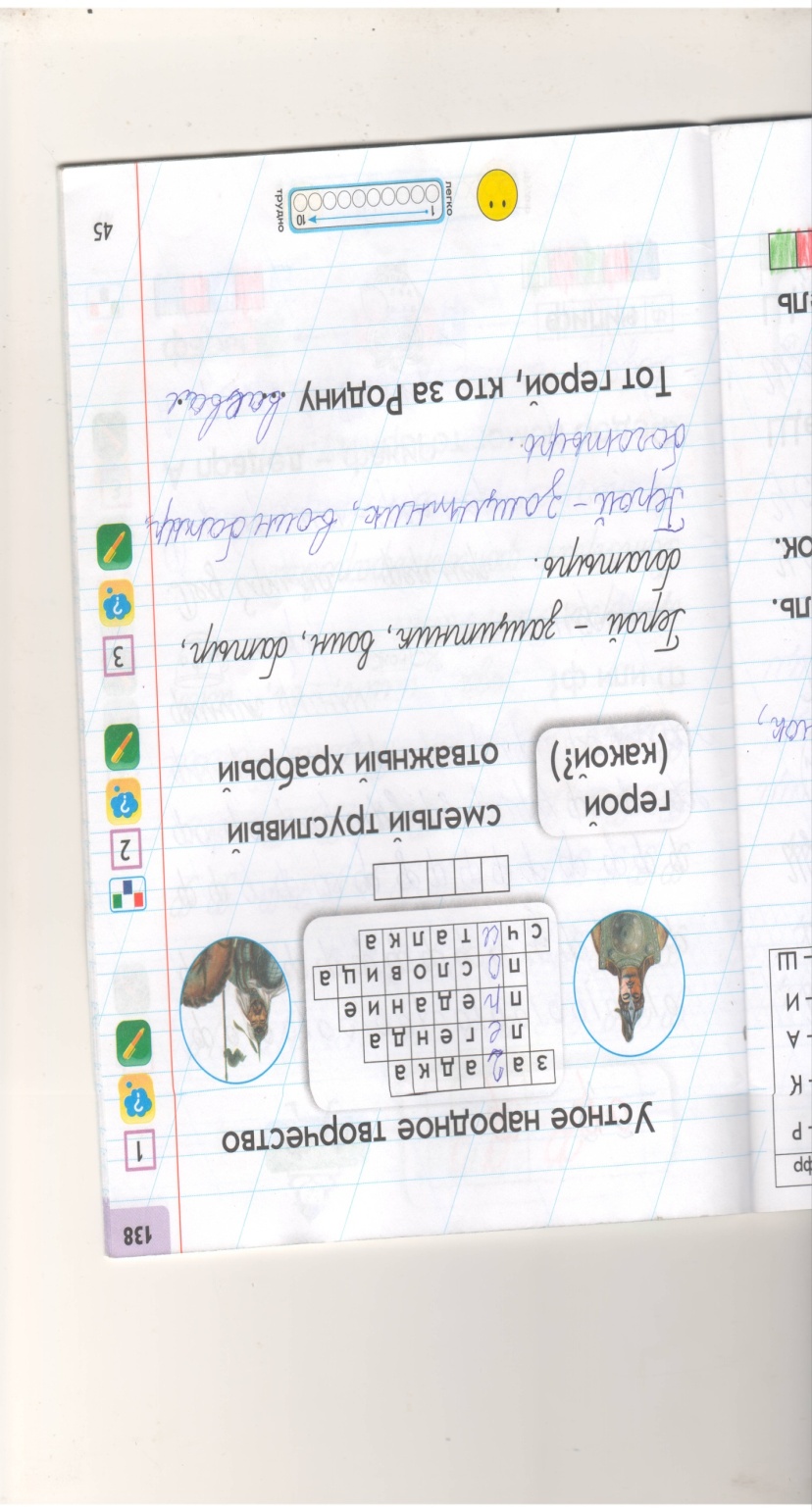 Маски главных героев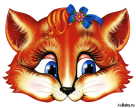 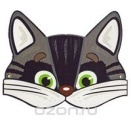 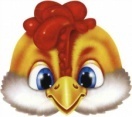 Конец урока3 минутыРефлексия(К,Г) Задание : из ресурсов выбрать слова, соответствующие фольклору и наклеить на лучики солнца (связь с художественным трудом)-Достиг ли урок цели?-Узнали ли мы: «Что такое фольклор?»- О каких видах фольклора вы узнали?Урок цели достиг. - Молодцы!  Спасибо за урок!Рефлексия(К,Г) Задание : из ресурсов выбрать слова, соответствующие фольклору и наклеить на лучики солнца (связь с художественным трудом)-Достиг ли урок цели?-Узнали ли мы: «Что такое фольклор?»- О каких видах фольклора вы узнали?Урок цели достиг. - Молодцы!  Спасибо за урок!Рефлексия(К,Г) Задание : из ресурсов выбрать слова, соответствующие фольклору и наклеить на лучики солнца (связь с художественным трудом)-Достиг ли урок цели?-Узнали ли мы: «Что такое фольклор?»- О каких видах фольклора вы узнали?Урок цели достиг. - Молодцы!  Спасибо за урок!Рефлексия(К,Г) Задание : из ресурсов выбрать слова, соответствующие фольклору и наклеить на лучики солнца (связь с художественным трудом)-Достиг ли урок цели?-Узнали ли мы: «Что такое фольклор?»- О каких видах фольклора вы узнали?Урок цели достиг. - Молодцы!  Спасибо за урок!Рефлексия(К,Г) Задание : из ресурсов выбрать слова, соответствующие фольклору и наклеить на лучики солнца (связь с художественным трудом)-Достиг ли урок цели?-Узнали ли мы: «Что такое фольклор?»- О каких видах фольклора вы узнали?Урок цели достиг. - Молодцы!  Спасибо за урок!Рефлексия(К,Г) Задание : из ресурсов выбрать слова, соответствующие фольклору и наклеить на лучики солнца (связь с художественным трудом)-Достиг ли урок цели?-Узнали ли мы: «Что такое фольклор?»- О каких видах фольклора вы узнали?Урок цели достиг. - Молодцы!  Спасибо за урок!Карточки по группамКластер «фольклор»Ватман, маркер, карточки-слова, клейДифференциация – каким способом вы хотите больше оказывать поддержку? Какие задания вы даете ученикам более способным по сравнению с другими?   Дифференциация – каким способом вы хотите больше оказывать поддержку? Какие задания вы даете ученикам более способным по сравнению с другими?   Дифференциация – каким способом вы хотите больше оказывать поддержку? Какие задания вы даете ученикам более способным по сравнению с другими?   Дифференциация – каким способом вы хотите больше оказывать поддержку? Какие задания вы даете ученикам более способным по сравнению с другими?   Оценивание – как Вы планируете проверять уровень усвоения материала учащимися?   Оценивание – как Вы планируете проверять уровень усвоения материала учащимися?   Охрана здоровья и соблюдение техники безопасности  
Охрана здоровья и соблюдение техники безопасности  
- поддержка со стороны учителя будет осуществляться на протяжении всего урока по отношению к учащимся с низкой мотивацией;- использование разноуровневых заданий – позволит достичь цели обучения всем учащимся независимо от их  способностей -учащиеся с высокой мотивацией смогут выполнить задания повышенного уровня сложности, анализировать произведение, делать выводы о поступках героев,  удовлетворить  свой познавательный интерес.Деление на группы  по видам фольклора.Чтение детьми с высоким уровнем подготовки.- поддержка со стороны учителя будет осуществляться на протяжении всего урока по отношению к учащимся с низкой мотивацией;- использование разноуровневых заданий – позволит достичь цели обучения всем учащимся независимо от их  способностей -учащиеся с высокой мотивацией смогут выполнить задания повышенного уровня сложности, анализировать произведение, делать выводы о поступках героев,  удовлетворить  свой познавательный интерес.Деление на группы  по видам фольклора.Чтение детьми с высоким уровнем подготовки.- поддержка со стороны учителя будет осуществляться на протяжении всего урока по отношению к учащимся с низкой мотивацией;- использование разноуровневых заданий – позволит достичь цели обучения всем учащимся независимо от их  способностей -учащиеся с высокой мотивацией смогут выполнить задания повышенного уровня сложности, анализировать произведение, делать выводы о поступках героев,  удовлетворить  свой познавательный интерес.Деление на группы  по видам фольклора.Чтение детьми с высоким уровнем подготовки.- поддержка со стороны учителя будет осуществляться на протяжении всего урока по отношению к учащимся с низкой мотивацией;- использование разноуровневых заданий – позволит достичь цели обучения всем учащимся независимо от их  способностей -учащиеся с высокой мотивацией смогут выполнить задания повышенного уровня сложности, анализировать произведение, делать выводы о поступках героев,  удовлетворить  свой познавательный интерес.Деление на группы  по видам фольклора.Чтение детьми с высоким уровнем подготовки.Ответы детей на вопросы по материалу урока. Наблюдая за работой учащихся в паре, группе, их самостоятельной работой. Задавая вопросы по ходу урока, после знакомства с новой темой. Просматривая работы учащихся в тетради. Анализируя результаты рефлексии учеников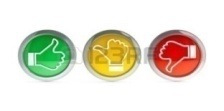 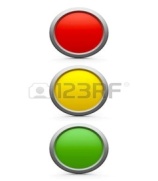 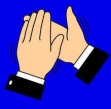 Ответы детей на вопросы по материалу урока. Наблюдая за работой учащихся в паре, группе, их самостоятельной работой. Задавая вопросы по ходу урока, после знакомства с новой темой. Просматривая работы учащихся в тетради. Анализируя результаты рефлексии учениковЗдоровьесберегающие технологии.Пальчиковая гимнастика «Потешка», поочередно загибают пальчикиЭтот пальчик - в лес пошел,Этот пальчик - гриб нашел,Этот пальчик - занял место,Этот пальчик - ляжет тесно,Этот пальчик - много ел,Оттого и потолстел.,Физминутка. Сказка «Репка»Здоровьесберегающие технологии.Пальчиковая гимнастика «Потешка», поочередно загибают пальчикиЭтот пальчик - в лес пошел,Этот пальчик - гриб нашел,Этот пальчик - занял место,Этот пальчик - ляжет тесно,Этот пальчик - много ел,Оттого и потолстел.,Физминутка. Сказка «Репка»Рефлексия по уроку Была ли реальной и доступной цель урока или учебные цели?Все ли учащиеся достигли цели обучения? Если ученики еще не достигли цели, как вы думаете, почему? Правильно проводилась дифференциация на уроке?  Эффективно ли использовали вы время во время этапов урока? Были ли отклонения от плана урока, и почему?Рефлексия по уроку Была ли реальной и доступной цель урока или учебные цели?Все ли учащиеся достигли цели обучения? Если ученики еще не достигли цели, как вы думаете, почему? Правильно проводилась дифференциация на уроке?  Эффективно ли использовали вы время во время этапов урока? Были ли отклонения от плана урока, и почему?Используйте данный раздел урока для рефлексии. Ответьте на вопросы, которые имеют важное  значение в этом столбце.Используйте данный раздел урока для рефлексии. Ответьте на вопросы, которые имеют важное  значение в этом столбце.Используйте данный раздел урока для рефлексии. Ответьте на вопросы, которые имеют важное  значение в этом столбце.Используйте данный раздел урока для рефлексии. Ответьте на вопросы, которые имеют важное  значение в этом столбце.Используйте данный раздел урока для рефлексии. Ответьте на вопросы, которые имеют важное  значение в этом столбце.Используйте данный раздел урока для рефлексии. Ответьте на вопросы, которые имеют важное  значение в этом столбце.Рефлексия по уроку Была ли реальной и доступной цель урока или учебные цели?Все ли учащиеся достигли цели обучения? Если ученики еще не достигли цели, как вы думаете, почему? Правильно проводилась дифференциация на уроке?  Эффективно ли использовали вы время во время этапов урока? Были ли отклонения от плана урока, и почему?Рефлексия по уроку Была ли реальной и доступной цель урока или учебные цели?Все ли учащиеся достигли цели обучения? Если ученики еще не достигли цели, как вы думаете, почему? Правильно проводилась дифференциация на уроке?  Эффективно ли использовали вы время во время этапов урока? Были ли отклонения от плана урока, и почему?Итоговая оценкаКакие две вещи прошли действительно хорошо (принимайте в расчет, как преподавание, так и учение)?1:2:Какие две вещи могли бы улучшить Ваш урок (принимайте в расчет, как преподавание, так и учение)?1: 2:Что нового я узнал из этого урока о своем классе или об отдельных учениках, что я мог бы использовать при планировании следующего урока?Итоговая оценкаКакие две вещи прошли действительно хорошо (принимайте в расчет, как преподавание, так и учение)?1:2:Какие две вещи могли бы улучшить Ваш урок (принимайте в расчет, как преподавание, так и учение)?1: 2:Что нового я узнал из этого урока о своем классе или об отдельных учениках, что я мог бы использовать при планировании следующего урока?Итоговая оценкаКакие две вещи прошли действительно хорошо (принимайте в расчет, как преподавание, так и учение)?1:2:Какие две вещи могли бы улучшить Ваш урок (принимайте в расчет, как преподавание, так и учение)?1: 2:Что нового я узнал из этого урока о своем классе или об отдельных учениках, что я мог бы использовать при планировании следующего урока?Итоговая оценкаКакие две вещи прошли действительно хорошо (принимайте в расчет, как преподавание, так и учение)?1:2:Какие две вещи могли бы улучшить Ваш урок (принимайте в расчет, как преподавание, так и учение)?1: 2:Что нового я узнал из этого урока о своем классе или об отдельных учениках, что я мог бы использовать при планировании следующего урока?Итоговая оценкаКакие две вещи прошли действительно хорошо (принимайте в расчет, как преподавание, так и учение)?1:2:Какие две вещи могли бы улучшить Ваш урок (принимайте в расчет, как преподавание, так и учение)?1: 2:Что нового я узнал из этого урока о своем классе или об отдельных учениках, что я мог бы использовать при планировании следующего урока?Итоговая оценкаКакие две вещи прошли действительно хорошо (принимайте в расчет, как преподавание, так и учение)?1:2:Какие две вещи могли бы улучшить Ваш урок (принимайте в расчет, как преподавание, так и учение)?1: 2:Что нового я узнал из этого урока о своем классе или об отдельных учениках, что я мог бы использовать при планировании следующего урока?Итоговая оценкаКакие две вещи прошли действительно хорошо (принимайте в расчет, как преподавание, так и учение)?1:2:Какие две вещи могли бы улучшить Ваш урок (принимайте в расчет, как преподавание, так и учение)?1: 2:Что нового я узнал из этого урока о своем классе или об отдельных учениках, что я мог бы использовать при планировании следующего урока?Итоговая оценкаКакие две вещи прошли действительно хорошо (принимайте в расчет, как преподавание, так и учение)?1:2:Какие две вещи могли бы улучшить Ваш урок (принимайте в расчет, как преподавание, так и учение)?1: 2:Что нового я узнал из этого урока о своем классе или об отдельных учениках, что я мог бы использовать при планировании следующего урока?